«Утверждаю»Директор ОУ:/Е.И. Струтинская/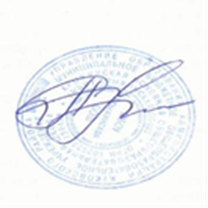 приказ № 107  от 30.08.2022Изучение правил дорожного движенияв 2022/2023 учебном году1-й класс2-й класс3-й класс4-й классОсновные требования к знаниям, умениям и навыкам учащихся 1-4-х классов.Знать: основные термины и понятия;общие положения Правил дорожного движения;правила перехода проезжей части на площадях, перекрёстках;правила посадки и высадки из общественного транспорта;правила поведения детей при перевозке их на грузовых автомобилях, в салонах легкового автомобиля.Уметь: правильно вести себя, оказавшись в экстремальных ситуациях на проезжей части дороги; пользоваться общественным транспортом; самостоятельно выбрать безопасный путь движения в той или иной местности.5-й класс6-й класс7-й класс8-й класс9-й класс№Темы занятийкол. часов1.Вводное занятие «Мы идём в школу». 12Где мы живём. Наша улица.13Движение пешеходов по улицам и дорогам. 14Общие правила перехода улиц и дорог. 15Сигналы (жесты) регулировщика.16Дорожные знаки. 17Где можно играть? 18Мы - пассажиры. 19А знаешь ли ты, что такое цвет-сигнал? 110Обобщающее занятие. 1№Темы занятийкол. часов Вводное занятие. Основные правила поведения учащихся на улице, дороге. 1Элементы улиц и дорог. 1Движение пешеходов по улицам и дорогам. 1Правила перехода улиц и дорог. 1Регулирование дорожного движения. 1Дорожные знаки. 1Обязанности пассажиров. 1 Обязанности пешеходов1Ответственность пешеходов за нарушение ПДД1Итоговое занятие. Игры и соревнования по правилам безопасного поведения учащихся на улицах и дорогах1№Темы занятийкол. часов1.Вводное занятие. Викторина «Знаешь ли ты ПДД ?» 1.2.Виды транспортных средств. Тормозной путь транспортныхсредств. 1.3.Правила дорожного движения. 1.4.Обязанности водителей, пешеходов и пассажиров. 1.5.Организация движения, технические средства регулирования движения.1.6.Светофорное регулирование. 1.7.Дорожные знаки. 1.8.Железная дорога. 1.9.Обязанности пешеходов. Викторина «Как ты знаешь ПДД?»1.10.Итоговое занятие.1.№Темы занятийкол. часов1.Вводное занятие «Что я знаю о ПДД?» 1.2.Отряды юных инспекторов движения1.3.История автомототранспорта и проблемы безопасного движения. 1.4.Сигналы светофора и регулировщика. 1.5.Предупредительные сигналы транспортных средств. 1.6.Дорожные знаки и их группы. История возникновения и развития дорожных знаков. 1.7.Дорожная разметка и её предназначение.1.8.Общие требования к водителям велосипедов. 1.9.ГИБДД и ДПС. 1.10.Итоговое занятие. Игры и соревнования по правилам безопасного поведения учащихся на дорогах.1.№Темы занятийкол. часов1. Вводное занятие. Правила движения - закон улиц и дорог. 1.2.Причины дорожно-транспортных происшествий. 1.3.Формы регулирования дорожного движения. Сигналы светофора. Сигналы регулировщика. 1.4.Формы регулирования дорожного движения. Дорожная разметка и дорожные знаки, дополнительные средства информации.1.5.Организация дорожного движения. Правила перехода улиц и дорог. 1.6.Типичные опасные ситуации на дорогах с пешеходами. 1.7.Скрытые опасности на дороге. Дорожные «ловушки».1.8.Транспортные средства и дорожное движение. 1.9..Правила езды на велосипеде. 1.10.Итоговое занятие. Игра «Весёлый перекрёсток».1.№Темы занятийкол. часов1.Вводное занятие. Дорожно-транспортные происшествия. Причины ДТП. 1.2.Формы регулирования движения. Сигналы светофора и регулировщика. Дорожная разметка, дорожные знаки. 1.3.Правила безопасного поведения пешеходов и пассажиров. 1.4.Организация дорожного движения.. Правила перехода улиц , дорог, перекрёстков. 1.5.Скрытые опасности на дороге. Дорожные «ловушки». 1.6.Правила безопасности при переходе и проезде железнодорожных переездов.1.7.Труд водителя. 1.8.Номерные опознавательные знаки и надписи на транспортных средствах.1.9.Правила движения велосипедистов. Дополнительные требования к движению велосипедистов. 1.10.Итоговое занятие.     Культура     транспортного     поведения     и ответственность за нарушение ПДД.1.№Темы занятийкол. часов1. Россия - страна автомобилей. 1.2.Формы  регулирования  движения.  Сигналы  светофора.  Сигналы регулировщика. Дорожная разметка. 1.3.Дорожные знаки.1.4.На   загородных   дорогах.   Правила   перехода   улиц,   дорог, перекрёстков. 1.5.Причины ДТП.  Оказание пострадавшим первой доврачебной помощи.1.6.Правила  поведения  при  ДТП.Оказание  пострадавшим  первой доврачебной помощи (практическое занятие). 1.7.Роллинг. 1.8.Дополнительные требования к движению велосипедистов. 1.9.Железная дорога. 1.10.ГИБДД.    Ответственность    за    нарушения    правил    дорожного движения.1.№Темы занятийкол. часов1.Правила движения - закон улиц и дорог. 1.2.Дорожная азбука. 1.3.Регулирование движения транспортных средств. 1.4.Движение пешеходов по улицам и дорогам. 1.5.Транспортные средства на улицах и дорогах1.6.Правила пользования пассажирским транспортом. 1.7.Велосипед и мопед. Правила перевозки пассажиров. 1.8.Проезд железнодорожных переездов. 1.9.Правила  поведения  при  ДТП.   Оказание  пострадавшим  первой доврачебной помощи. 1.10.Итоговое занятие.1.№Темы занятийкол. часов1.Вводное занятие. Мы - пешеходы. 1.2.Элементы улиц и дорог. Перекрёстки и их виды. 1.3.Причины несчастий, происходящих с пешеходами . 1.4.Опасные ситуации по вине водителей. 1.5.Опасные ситуации по вине пешеходов. 1.6.Опасные ситуации, возникшие из-за неисправностей транспортных средств, дорог, освещения. 1.7. Внимание: пешеходы. 1.8.Шагаем по дороге. 1.9.Наш друг светофор светит не только нам1.10.Итоговое занятие. Тест.1.